KÉREM, AZ ELŐADÓI JELENTKEZÉSI LAPOT SZÁMÍTÓGÉPPEL VAGY NYOMTATOTT NAGYBETŰKKEL SZÍVESKEDJÉK KITÖLTENI!AZ ELŐADÓI JELENTKEZÉS NEM HELYETTESÍTI A KONFERENCIA JELENTKEZÉSI 
LAPJÁNAK MARADÉKTALAN KITÖLTÉSÉT ÉS HATÁRIDŐRE TÖRTÉNŐ MEGKÜLDÉSÉT!Előadás tartására jelentkezem:Név:      Beosztás:    Cégnév:     Cég cím:  E-mail cím:  Mobiltelefon:  Előadásom címe:   Tudomásul veszem, hogy előadásom anyagát előzetesen, legkésőbb 2022. 02. 07-ig le kell adnom, hogy azt egy szakmai bizottság átnézze.
Az előadás anyagának beküldési címe: info@hapa.hu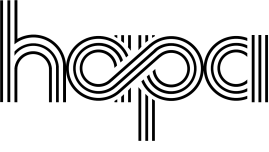 MAGYAR ASZFALTIPARI EGYESÜLÉS
 
HUNGARIAN ASPHALT PAVEMENT ASSOCIATION1119 Budapest, Etele út 59-61.Tel: +36-1-782-1893, Fax: +36-1-782-2008e-mail:  info@hapa.hu     
Internet: http://www.hapa.hu Előadói jelentkezés XXII. HAPA NEMZETKÖZI ASZFALTKONFERENCIAFőbb témáink: - Aszfalt 4.0: A jövő útjai és a mobilitás jövője
- Nagyteljesítményű aszfaltkeverékek és vizsgálataik
- Az aszfaltgyártás energiaigényének csökkentési lehetőségei
- Fenntarthatóság és környezetvédelem. 
Hosszú élettartamú pályaszerkezetek
- Újrahasznosítás. Beépítési technológiákHelyszín:Hotel Azúr 8600 Siófok  Erkel Ferenc utca 2/cIdőpont:2022. 02. 15-16.